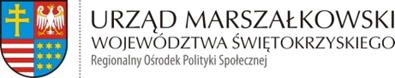 Załącznik nr 2 do Zaproszenia do złożenia ofertyZamawiający:  Województwo Świętokrzyskie         Urząd Marszałkowski Województwa  
        Świętokrzyskiego w Kielcach  al. IX Wieków Kielc 3, 25-516 Kielceznak sprawy: ROPS-I.9112.1.17.2024FORMULARZ OFERTYUsługa kompleksowej organizacji  i przeprowadzenie jednodniowego szkolenia online pn. „Szkolenie z zakresu opracowywania projektów socjalnych i kontraktów socjalnych w kontekście nowoczesnego procesu planowania, kreowania oraz organizacji i zarządzania zintegrowanymi usługami społecznymi”.Wykonawca/Wykonawcy (w przypadku wykonawców wspólnie ubiegających się o udzielenie zamówienia):Przystępując do postępowania, którego przedmiotem jest  usługa kompleksowej organizacji  i przeprowadzenie jednodniowego szkolenia online pn. „Szkolenie z zakresu opracowywania projektów socjalnych i kontraktów socjalnych w kontekście nowoczesnego procesu planowania, kreowania oraz organizacji i zarządzania zintegrowanymi usługami społecznymi”, oferujemy wykonanie zamówienia w zakresie objętym Zapytaniem ofertowym), za cenę:Cena oferty brutto ogółem (słownie złotych): ……………………………………………………………………………………….... złKRYTERIUM SPOŁECZNE – w celu uzyskania dodatkowych punktów w kryterium „Aspekt społeczny” wykonawca zadeklaruje zatrudnienie  przynajmniej jednej osoby niepełnosprawnej w rozumieniu ustawy z dnia 27 sierpnia 1997 r. o rehabilitacji zawodowej i społecznej oraz zatrudnianiu osób niepełnosprawnych. W przypadku braku takiej deklaracji punkty nie zostaną przyznane. Zaoferowanie większej liczby osób nie będzie dodatkowo punktowane.Oświadczam/my, że w ramach kryterium III – „Aspekt społeczny” liczba osób niepełnosprawnych w rozumieniu ustawy z dnia 27 sierpnia 1997 r. o rehabilitacji zawodowej i społecznej oraz zatrudnianiu osób niepełnosprawnych zatrudnionych przy realizacji zamówienia wyniesie: …………. *    * należy uzupełnićNiewypełnienie pola lub wpisanie wartości „0” skutkować będzie nieprzyznaniem punktów w ww. kryterium.Przez zatrudnienie osoby, niepełnosprawnej w rozumieniu ustawy z dnia 27 sierpnia 1997 r. o rehabilitacji zawodowej i społecznej oraz zatrudnianiu osób niepełnosprawnych przy realizacji przedmiotu zamówienia Zamawiający rozumie zarówno zatrudnienie osoby, spełniającej ww. wymagania, jak i oddelegowanie do realizacji zamówienia osoby już zatrudnionej przez wykonawcę (bez konieczności zatrudniania dodatkowych osób, jeżeli wykonawca już zatrudnia osoby, spełniające ww. wymagania i  zdolne do realizacji zamówienia).Osoba ta  musi być faktycznie zaangażowana do realizacji zamówienia przez cały czas  jego trwania – może pełnić rolę trenera/wykładowcy* lub prowadzić inne czynności związane z realizacją przedmiotu zamówienia (np. obsługa i wsparcie techniczne platformy online, prowadzenie ewaluacji szkoleń i warsztatów, prace biurowe związane przygotowaniem dokumentacji  szkoleniowej dla uczestników itp.).*W przypadku, gdy zadeklarowaną osobą będzie trener/wykładowca - musi on wchodzić w skład kadry  szkoleniowej a co za tym idzie osoba ta musi zostać wykazana w „Wykazie osób” i spełniać warunki udziału w postępowaniu postawione dla kadry  szkoleniowej.OŚWIADCZENIE WYKONAWCY:Oświadczamy, że zaoferowana cena zawiera wszystkie koszty realizacji przedmiotu zamówienia 
i w toku realizacji zamówienia nie ulegnie zmianie.Oświadczamy, że oferowany przedmiot zamówienia jest zgodny z wymaganiami opisanymi przez Zamawiającego w Zaproszeniu do złożenia oferty.Oświadczamy, że uzyskaliśmy od Zamawiającego wszystkie niezbędne informacje dotyczące niniejszego zamówienia.Oświadczamy, że zapoznaliśmy się z treścią Zaproszenia do złożenia oferty, Szczegółowym Opisem Przedmiotu Zamówienia i akceptujemy określone w nich warunki oraz zasady postępowania.Oświadczamy, że „projektowanie postanowień umowy” stanowiący Załącznik nr 3 do Zaproszenia do złożenia oferty został zaakceptowany i zobowiązujemy się w przypadku wyboru naszej oferty do zawarcia umowy na wymienionych w niej warunkach, w  miejscu i terminie wyznaczonym przez Zamawiającego. Zobowiązujemy się, w przypadku wyboru naszej oferty do przedłożenia- przed podpisaniem umowy – oświadczenia o zatrudnieniu do realizacji przedmiotu umowy osoby niepełnosprawnej w rozumieniu ustawy z dnia 27 sierpnia  1997 r. o rehabilitacji zawodowej i społecznej oraz zatrudnianiu osób niepełnosprawnych wg wzoru stanowiącego Załącznik nr 6 do Zaproszenia do złożenia oferty, którą zaangażujemy do realizacji przedmiotu zamówienia( jeśli dotyczy).Oświadczamy, że w przypadku wyboru naszej oferty wyrażamy zgodę na realizację zamówienia w terminie określonym w Zaproszeniu do złożenia oferty.Oświadczamy, że przedmiot zamówienia wykonywać będziemy z należytą starannością, zgodnie z wymaganiami i wytycznymi zawartymi w Zaproszeniu do złożenia oferty, z zachowaniem wymaganej jakości wykonanych prac.Oświadczamy, że przedmiot zamówienia wykonamy sami/z udziałem podwykonawcy/ców 
……………………………………………. przez firmę ……………………………………… (podać pełną nazwę firmy).Oświadczamy, że wypełniliśmy obowiązki informacyjne przewidziane w art. 13 lub art. 14 RODO wobec osób fizycznych, od których dane osobowe bezpośrednio lub pośrednio pozyskaliśmy w celu ubiegania się o udzielenie zamówienia publicznego w niniejszym postępowaniu.Pod groźbą odpowiedzialności karnej oświadczamy, że podane w formularzu ofertowym dane są zgodne z prawdą, opisują stan faktyczny i prawny na dzień sporządzenia oferty.Załącznikami do niniejszej oferty są:..............................................................................................................................................................................…………………………….. 	…………………………………………………..	Miejscowość, data	  	Podpis/y Wykonawcy/osoby/osób upoważnionej/ych do reprezentowania WykonawcyNAZWAADRESNIPREGONDANE KONTAKTOWE WYKONAWCYImię i nazwisko osoby do kontaktu: …………………………………….……………………Nr telefonu:………………………………………………………….……………………………………. Adres e mail: ………………………………………….…………………………………………LpPrzedmiot zamówienia(wg Załącznika nr 1 
do Zapytania ofertowego)Cena oferty brutto OGÓŁEM (PLN)1.Usługa kompleksowej organizacji  i przeprowadzenie jednodniowego szkolenia online pn. „Szkolenie z zakresu opracowywania projektów socjalnych i kontraktów socjalnych w kontekście nowoczesnego procesu planowania, kreowania oraz organizacji i zarządzania zintegrowanymi usługami społecznymi”.
……………………………………………………………………zł,